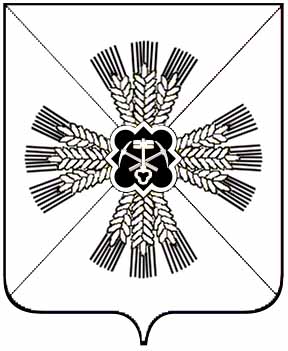 КЕМЕРОВСКАЯ ОБЛАСТЬ                                 АДМИНИСТРАЦИЯПРОМЫШЛЕННОВСКОГО МУНИЦИПАЛЬНОГО ОКРУГАПОСТАНОВЛЕНИЕот 20 октября 2020 г. № 1672-Ппгт. ПромышленнаяОб исполнении требований Кодекса Российской Федерации об административных правонарушенияхВ соответствии со статьей 3.13 Кодекса Российской Федерации об административных правонарушениях, в целях принудительного исполнения требования исполнительных документов о выполнении обязательных бесплатных общественно полезных работ физическими лицами, совершившими административные правонарушения:1. Определить организации и вид обязательных работ для выполнении обязательных бесплатных общественно полезных работ физическими лицами, совершившими административные правонарушения согласно перечня  утвержденного постановлением администрации Промышленновского муниципального округа от 08.04.2020 № 655-П «О внесении изменений в постановление администрации Промышленновского муниципального округа от 16.04.2020 № 582-П «Об утверждении перечней организаций Промышленновского муниципального округа и вида обязательных работ для отбывания наказания осужденными к обязательным работам и перечня предприятий для отбывания наказания осужденными к исправительным работам».2. Настоящее постановление подлежит обнародованию на официальном сайте администрации Промышленновского муниципального округа в сети Интернет.3. Контроль за исполнением настоящего постановления возложить на заместителя главы Промышленновского муниципального округа  С.А. Федарюк.4. Настоящее постановление вступает в силу с даты подписания.                                   Глава   Промышленновского муниципального округа                                        Д.П. ИльинИсп. С.С. Хасановат. 7 45 85